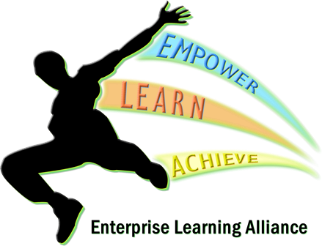 Enterprise learning alliance:Pupil Voice meeting:22/4/21Staff present: NW (SLT), CE , SH (WW), CE (SW), KY (NW)Pupils: SW x 3, NW x 1, WW x 2Centre discussions:Westwood:WW discussed a break after the first lesson, possibly outside. NW explained that the break would have to be inside, SW and NW already have a drink and biscuit break.WW would like better trips and enrichment, especially yr 11’s at the end of the year, possibly a theme park.Southwood:SW would like the love to shop vouchers to be on an online reloadable card.Is there a possibility of XBOX/PS4 vouchers as the rewards on class charts, NW stated he will look into this.SW would also like termly behaviour trips, for good behaviour, NW said he was happy with this, and for the pupils and CE to discuss with JN.SW would like to have puddings back at Southwood school lunches. NW stated he will discuss with SLT.SW would like to go to Thorpe Park for year 11 end of year trip.SW would like some bean bags for the new chill out room. NW stated to CE to contact LF at Northwood, as he has some that he does not use.Northwood:NW would like to have PE bottoms for Sports, NW stated WW have some they do not use, brand new. KY to speak to SC about taking some to NW.NW would like to have stress balls back as rewards through class charts. NW to order more.NW would like more external PE lessons, football in the park, or other sports. NW to discuss with LF.